Comment utiliser ce rapport d’avancement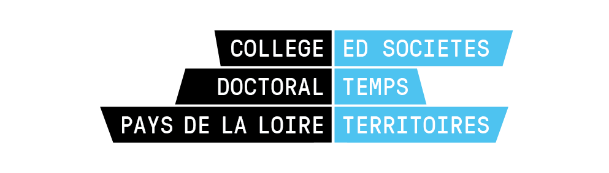 Ce rapport permet aux membres des comités de suivi individuels des doctorants et des doctorantes de suivre, d’une année sur l’autre, la progression de leurs travaux et réalisations.C’est aussi un outil permettant aux doctorants et aux doctorantes de faire le point, non seulement sur leurs travaux, mais aussi sur leurs compétences et les conditions de leur formation doctorale en amont des réunions de leurs comités de suivi. Les doctorants et les doctorantes sont invités à compléter le rapport, et en particulier, l’autoévaluation de ces compétences, au fil du temps, dès qu’ils ont une action ou réalisation notable à y faire figurer ou qu’ils ont suivi une formation.En amont d’une réunion du comité de suivi, ils et elles rédigent également une synthèse de leurs travaux et transmettent le rapport aux membres du comité de suivi individuel au moins une semaine avant la date de la réunion, et le déposent sur Amethis.Ceux-ci pourront alors compléter leurs conclusions, avis et recommandations dans le document compte rendu type du CSI, puis le transmettre au format PDF, daté et signé sur l’application Amethis, https://amethis.doctorat-bretagneloire.fr/amethis-clientFiche signalétiqueRapport d’avancementPrésenter succinctement vos travaux L’autoévaluation des compétencesPour mémoire, le référentiel des compétences attendues des titulaires du diplôme de doctorat est défini par l’arrêté du 22 février 2019. Il est composé de 6 blocs de compétences. Un septième bloc a été ajouté sur le savoir-faire. Les intitulés des différentes compétences ont été réécrits et simplifiés afin d’être plus clairs et de répondre davantage aux compétences des spécialités de l’Ecole doctorale. Les doctorantes et les doctorants sont invités à noter, au fil de l’année (avec une indication de date), les formations suivies, leurs réalisations, leurs publications et communications, et plus généralement tout ce qui atteste les compétences citées ci-dessous. Il n’est pas nécessaire de vouloir à tout prix compléter chaque année l’ensemble des compétences. Cependant une formation doctorale complète et équilibrée doit permettre de lister des activités, formations ou réalisations dans chacun des 7 blocs (mais pas nécessairement dans chaque ligne d’un bloc).Bloc 1 Conception et élaboration d'un projet de rechercheBloc 2 Mise en œuvre d'une démarche de rechercheBloc 3 Valorisation et transfert des résultats de rechercheBloc 4 Veille scientifique à l'échelle internationaleBloc 5 Formation et diffusion de la culture scientifiqueBloc 6 Encadrement d'équipes dédiées à des activités de rechercheBloc 7 Savoir-êtreListe des réalisationsListes des réalisations liées à vos travaux de recherche (présentation orale ou écrite en congrès international ou national, présentation en séminaire, rédaction de revue, d’article, de chapitre…)NOM et Prénom :Titre de la thèse :Date de 1ère inscription en doctorat :Nature du financement :Durée (en mois) du financement :Unité de recherche d’accueil :NOM-Prénom-mail du directeur ou de la directrice de thèse :NOM-Prénom-mail du codirecteur ou de la co-directrice de thèse, des co-encadrants ou des co-encadrantes :Précisions particulières (thèse à temps partiel, FTLV, situation de handicap, sportif de haut niveau, ...) : Détenir les connaissances scientifiques du domaine de recherche permettant une expertise et une analyse critique pertinentesFaire un état de l’art par l’exploitation des outils de documentation et de veille scientifiqueIdentifier et analyser les problèmes liés à la rechercheDévelopper des méthodes et, des connaissances et savoir-faire pour les résoudreMobiliser des connaissances pluridisciplinaires / interdisciplinairesAnalyser les concepts existants de manière critiqueEt / ou proposer de nouveaux concepts Apporter des contributions novatrices dans le cadre d'échanges scientifiquesS’adapter en permanence aux nécessités de recherche Mettre en œuvre les méthodes et les outils de la rechercheDéfinir un budget prévisionnel et trouver les modes de financement dans le cadre d’une démarche scientifique ou d’un projet de rechercheGarantir la validité des travaux en mettant en œuvre les dispositifs adaptés (référent intégrité de l’établissement, comité d’éthique, respect des règles d’éthique et de déontologie)Gérer les contraintes temporelles des activités de rechercheIdentifier et gérer les facteurs de réussite et/ou de blocage d’un projet de rechercheDéfinir et mettre en œuvre une politique de transfert des résultats de recherche au bénéfice des secteurs économiques ou sociauxRespecter les règles de propriété intellectuelle Respecter les principes de déontologie et d'éthiqueMettre en œuvre l'ensemble des dispositifs de publication permettant de valoriser les savoirs et connaissances nouvellesMobiliser les techniques de communication de données en « open data »Acquérir, synthétiser et analyser les données et informations scientifiquesDisposer d'une compréhension, d'un recul et d'un regard critique sur l'ensemble des informationsOuvrir sa recherche à l’interdisciplinarité / transdisciplinaritéDévelopper des réseaux de coopération scientifiques et professionnels à l'échelle internationaleDisposer de la curiosité et de l'ouverture nécessaire pour se former et entretenir une culture générale et internationaleRendre compte et communiquer en anglais (ou une autre langue), à l'écrit comme à l'oralEnseigner et former des publics diversifiésS’adapter à un public varié pour communiquerAnimer et coordonner une équipeRepérer les compétences manquantes au sein d'une équipe et participer au recrutementConstruire les démarches nécessaires pour impulser l'esprit d'entrepreneuriat au sein d'une équipeConnaître son équipe, identifier ses ressources et ses besoins pour préparer les évolutions en termes de formation et de développement personnelÉvaluer le travail des personnes et de l'équipe vis à vis des projets et objectifsSavoir s’adapterÊtre persévérant.eSavoir gérer le changement et / ou l’échecS’engager Développer sa créativité, sa capacité à imaginer et formuler des idées originalesAvoir de la souplesse d’esprit et être ouvert à la nouveautéAvoir la capacité à s’autoévaluerAvoir la capacité à se remettre en questionConnaitre de ses propres limitesÊtre indépendant.eÊtre autonomeAvoir un esprit d’initiative et de prise de décisionDévelopper son sens de la communicationDévelopper sa capacité d’écoute et de bienveillanceDévelopper sa capacité à travailler en équipe et son sens de la responsabilité collective